....................................................................  Peter Faltin, starosta obce Obecné zastupiteľstvo obce Dravce vo veciach územnej samosprávy v zmysle § 6 ods. 1 zákona č. 369/1990 Zb. o obecnom zriadení v znení neskorších právnych predpisov, § 6 ods. 2 zákona č. 596/2003 Z. z  o štátnej správe v školstve a školskej samospráve a o zmene a doplnení niektorých zákonov v znení neskorších predpisov a v zmysle § 28 ods. 5,   § 114 ods. 6, § 140 ods. 9 zákona č. 245/2008 Z. z.  o výchove a vzdelávaní (školský zákon) vydáva pre územie obce Dravce totoVŠEOBECNE ZÁVÄZNÉ NARIADENIE OBCE DRAVCE č. 2/2016ktorým sa mení a dopĺňa Všeobecne záväzné nariadenie č. 2/2013 a Doplnok č. 2/2014 k Všeobecne záväznému nariadeniu o určení výšky príspevku na činnosť školy a školského  zariadenia § 1Všeobecné ustanoveniaTento doplnok mení v § 2 ods. 2 príspevok za pobyt dieťaťa v materskej škole zákonný zástupca uhrádza  v hotovosti priamo do pokladne školy mesačnou sumou 10 € pre jedno nezaopatrené dieťa do 10. dňa v príslušnom kalendárnom mesiaci.§  6Spoločné a  záverečné ustanoveniaZmeny a doplnky tohto VZN schvaľuje Obecné zastupiteľstvo  obce Dravce nariadením.Toto VZN bolo schválené uznesením Obecného zastupiteľstva v Dravciach č. 20/2016 zo dňa 14.09.2016.VZN nadobúda účinnosť 01. októbra 2016.V Dravciach dňa 14.09.2016					                                  ...................................................................								Peter Faltin, starosta obce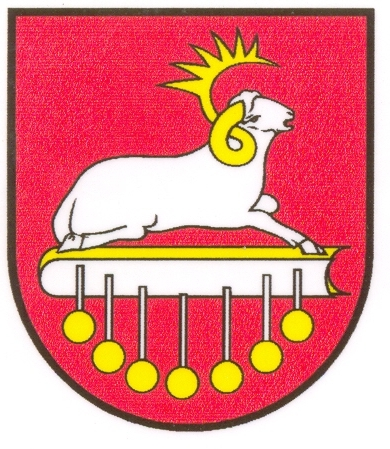 OBEC DRAVCE OBEC DRAVCE OBEC DRAVCE Výtlačok číslo: 1/2Všeobecne záväzné nariadenie(VZN)Všeobecne záväzné nariadenie(VZN)Všeobecne záväzné nariadenie(VZN)Číslo nariadenia:2/2016ktorým sa mení a dopĺňa Všeobecne záväzné nariadenie č. 2/2013 o určení výšky príspevku na činnosť školy a školského  zariadenia ktorým sa mení a dopĺňa Všeobecne záväzné nariadenie č. 2/2013 o určení výšky príspevku na činnosť školy a školského  zariadenia ktorým sa mení a dopĺňa Všeobecne záväzné nariadenie č. 2/2013 o určení výšky príspevku na činnosť školy a školského  zariadenia ktorým sa mení a dopĺňa Všeobecne záväzné nariadenie č. 2/2013 o určení výšky príspevku na činnosť školy a školského  zariadenia ktorým sa mení a dopĺňa Všeobecne záväzné nariadenie č. 2/2013 o určení výšky príspevku na činnosť školy a školského  zariadenia Návrh VZN vyvesený na úradnej tabuli a webe obce dňa:Návrh VZN vyvesený na úradnej tabuli a webe obce dňa:Návrh VZN vyvesený na úradnej tabuli a webe obce dňa:Návrh VZN vyvesený na úradnej tabuli a webe obce dňa:30.08.2016Lehota na predloženie pripomienok k návrhu VZN do (včítane):Lehota na predloženie pripomienok k návrhu VZN do (včítane):Lehota na predloženie pripomienok k návrhu VZN do (včítane):Lehota na predloženie pripomienok k návrhu VZN do (včítane):14.09.2016Doručené pripomienky (počet) :Doručené pripomienky (počet) :Doručené pripomienky (počet) :Doručené pripomienky (počet) :---Vyhodnotenie pripomienok k návrhu VZN uskutočnené dňa:Vyhodnotenie pripomienok k návrhu VZN uskutočnené dňa:Vyhodnotenie pripomienok k návrhu VZN uskutočnené dňa:Vyhodnotenie pripomienok k návrhu VZN uskutočnené dňa:---Vyhodnotenie pripomienok k návrhu VZN doručené poslancom dňa:Vyhodnotenie pripomienok k návrhu VZN doručené poslancom dňa:Vyhodnotenie pripomienok k návrhu VZN doručené poslancom dňa:Vyhodnotenie pripomienok k návrhu VZN doručené poslancom dňa:----Dátum schválenia VZNDátum schválenia VZNČíslo uzneseniaDátum vyvesenia na úradnej tabuliDátum účinnosti14.09.201514.09.201520/201616.09.201601.10.2016